APPLICATION FORM FOR  TEACHING POSTS (DEPUTATION)-Advt. No.04/2017NOTE :i.	Application form should be properly filled in.ii.	Self attested copies of all Certificates/Testimonials should be attached.	Originals will have to be shown at the time of interview.iii.	Persons in employment should send their applications through their employer.	 They may, however, send a copy in advance, on the prescribed application form.iv.    Incomplete form and those received after the expiry of prescribed date will not be entertained and will       stand rejected summarily :v.	Only eligible candidates should apply for the post.vi. Prescribed qualifications may be seen on the University Website www.crsu.ac.in Post applied for _______________________________________ Department __________________________________________ Name of the Candidate (in Capital Letters) ____________________________________ Father’s Name __________________________________________________________ Gender ( M/F) ___________Married/Unmarried___________  Nationality ___________   5.	Whether differently abled   Yes  / NoWhether belong to SC/BC/SBC/ESM ______________________________________ Date of birth and place ___________________________________________________ Date of Joining (In case of CAS)___________________________________________ Present Designation _____________________________________________________ Date of Placement in the Reader/Selection Grade______________________________ Date of Placement of Assistant Professor Stage II/Stage III_______________________ Date of Placement as Associate Professor/ Professor___________________________ API Score Earned under various categories: Category I:           Average of the sessions under consideration=  Category II:           Average of the sessions under consideration=Category III: Educational Qualifications: (Strike off which is not applicable):      Total teaching experience (full time) in College/University: Under-Graduate ..………………  Post-Graduate …………………………………… 16.	Total Research Experience …………………………………………………………… 17.	Field(s) of Specialization ……………………………………………………………….18.	Employment Details (in Chronological Order): Guidance/Supervision of Ph.D. Theses: Number of Candidates registered at present ………………………… Number of Candidates who have completed Ph.D. ………………… 20.	Language (s) known   Read	Write	Speak………………   ……………… ……………… ………………   ……………… …………… 21.	Present Basic Pay …………………………  AGP………………...   in the Pay..................Band of Rs.   ………………………………………Total Emoluments ………………………Publications: 23	List of Enclosures (Give supportive documents of the claims made in the application): I certify that the foregoing information given by me is correct, complete to the best of my knowledge and belief and no material information has been concealed. I am not aware of any circumstances which may impair my fitness or employment.Date: ………………………	Signature of the candidatePermanent Address:	Correspondence Address(in Capital Letters)	(in Capital Letters)…………………………………………..	……………………………………………………………………………………………..	……………………………………………………………………………………………..	………………………………………………...………………….Pin …………………. ……… ………………Pin ……………………………Email:Mobile No.:Forwarded byHead/DeanCERTIFICATE FROM THE EMPLOYER, IF ANYThe application of Miss/Mrs./Shri/Dr. .............................................................. who is at present workingas ........................................................ in the ..................................................................... 	(Deptt./Organisation) is recommended and forwarded for consideration for the post of .................................. 	to  the Registrar Chaudhary Ranbir Singh University,Jind-126102. In case, he/she is selected on deputation in the University,he/she will be relieved of his/her present position.Further, it is certified that-no vigilance case is either pending or being contemplated against the Faculty(s)no major/minor penalty has been imposed on the Faculty(s) during the last 10 yearsthe integrity of the Faculty is beyond doubtPlace ...........................	Signature of the Head(Seal of Office)Appendix-IACADEMIC PERFORMANCE INDICATORS(Please see detailed instructions of the PBAS proforma before filling out this section) Period:______________________________Category I:	Teaching, Learning and Evaluation Related ActivitiesMaximum Scores Allocated: 125Minimum API Score Required: 751.  Lectures, Seminars, Tutorials, Practicals, Contact Hours (give semester-wise details, where necessary)Preparation and Imparting of knowledge / instructions as per curriculum; syllabus enrichment by providing additional resources to students Use of participatory and innovating teaching-learning methodologies, updating of subject content, course improvement etc. Total Score(Max. Score: 20)5.  Examination duties as per allotmentTotal ScoreTotal API Score Earned:Category II: Co-Curricular, Extension and Professional Development Related ActivitiesMaximum Scores Allocated: 50Minimum API Score Required: 15Total API Score Earned:Category III: Research and Academic StandardsIII B (ii): Research Publications (Chapter in Books/Monograph other than refereed journal articles)III E (i): Refresher Course, Methodology workshops, Training, Teaching-Learning Evaluation  TechnologyTotal Score (Max. Limit: 30 points)III E (ii): Participation and Papers presented in Conferences/Seminars/Workshops/Symposia etc.III E (iii): Invited for conferences/ seminars/ workshops/ symposia to deliver lectures/ Chair sessionsTotal API Score Earned:IMPORTANT INSTRUCTIONS FOR ADVERTISEMENTCandidates must go through the following instructions before filling up the application form: Name of the post applied for must be super-scribed at the top of the envelope as under:-Application for the post of ___________________________. The eligible faculty for the above positions working in the Central/ State Universities and willing to work at Chaudhary Ranbir Singh University, Jind on deputation basis may apply through proper channel. The complete application forms should reach the office of the Registrar, Ch. Ranbir Singh University, Jind by 31st October, 2017. However an advance copy of the same can be sent by registered post or at email ID to registrar@crsu.ac.in  by 23rd October, 2017.The incomplete applications and received after due date shall be rejected. The applicants must enclose the self attested copies of the documents.Application form is available on university website. 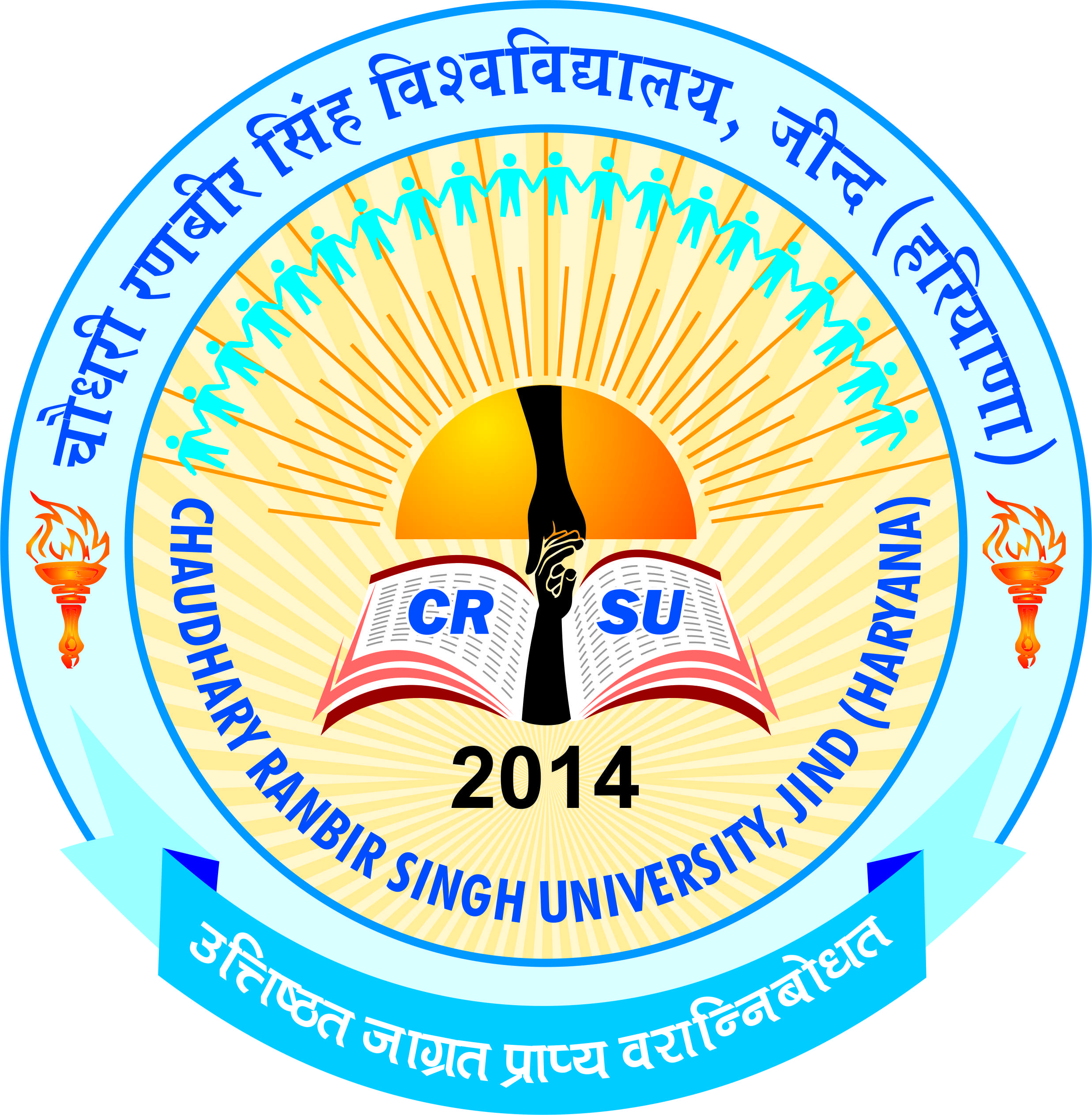 pkS/kjh j.kchj flag fo'ofo|ky;]thUnChaudhary Ranbir Singh University, Jind(Established by the State Legislature Act 28 of 2014)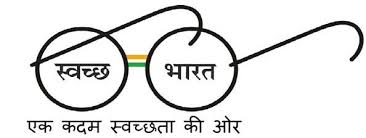 Application No. .............................(To be filled in by the office)A passport size recent photograph ofthe candidate duly attested by a gazetted officer must  be pasted hereExam Passed Univ./BoardYear of PassingMax. MarksMarks obtained % of MarksResult10th 12th BA/B.Sc./B.Com/B.Tech. etc.M.A./M.Sc./M.Com/ M. Tech. etc.NET/SLETM.PhilPh.D.Any other Sr.Name of InstitutionDesignationFromToPay Scale/No.Consolidated salary(i)(ii)(iii)(iv)PublicationsPublicationsTotalDuring the period underMajor Publications(Attach the listconsideration foras per requirementwith details)promotion (Attach ten(Attach ten copies ofcopies of the list withthe publications)details)BooksPapers in JournalsPapers in JournalsPapers in JournalsChapters in BooksChapters in BooksChapters in BooksPapersintheProceedings  ofProceedings  oftheConferencesConferencesPatentsAdditionalInformation, if anyInformation, if any1.……………………………………2.……………………………….3.…………………………………….4.…………………………………5.……………………………………6.…………………………………Sr.Course/PaperMode ofHours per% of classesAverage ofAPI ScoreNo.Teaching*weektaken as pertheallotteddocumentedpercentagesrecord*Lecturer (L), Seminars (S), Tutorials (T), Practical (P), Contact Hours (C)*Lecturer (L), Seminars (S), Tutorials (T), Practical (P), Contact Hours (C)*Lecturer (L), Seminars (S), Tutorials (T), Practical (P), Contact Hours (C)*Lecturer (L), Seminars (S), Tutorials (T), Practical (P), Contact Hours (C)*Lecturer (L), Seminars (S), Tutorials (T), Practical (P), Contact Hours (C)2.  Lectures or other teaching duties in excess of the UGC norms2.  Lectures or other teaching duties in excess of the UGC norms2.  Lectures or other teaching duties in excess of the UGC norms2.  Lectures or other teaching duties in excess of the UGC norms2.  Lectures or other teaching duties in excess of the UGC norms2.  Lectures or other teaching duties in excess of the UGC normsSr.Course/PaperMode ofHours per weekAPI ScoreNo.TeachingTotalTotalSr.Course/PaperReading/InstructionalAPIAdditionalAPINo.material consulted &ScoreResourceScoreTotalprescribed(Max. 15)providedofAPI Score(a)of (a)(b)(b)Average (a)   +Average (a)   +Total (b)Average API (a)Average API (a)Total API (b)Sr. No.Short Description              API ScoreSr. No.   Type of Examination Duties      Duties Assigned                 Duties Performed     API ScoreSr.Nature of ActivityScore EarnedNo.1.Extension, Co-curricular and Related ActivitiesTotal Score (Max. Limit: 20 points)2.Contribution to Corporate life and management of the department andinstitution through participation in academic and administrative committeesTotal Score (Max. Limit: 15 points)3.Professional Development Related ActivitiesTotal Score (Max. Limit: 15 points)III A:III A:Research Papers Published in Journals or Conference ProceedingsResearch Papers Published in Journals or Conference ProceedingsResearch Papers Published in Journals or Conference ProceedingsResearch Papers Published in Journals or Conference ProceedingsResearch Papers Published in Journals or Conference ProceedingsResearch Papers Published in Journals or Conference ProceedingsResearch Papers Published in Journals or Conference ProceedingsResearch Papers Published in Journals or Conference ProceedingsResearch Papers Published in Journals or Conference ProceedingsResearch Papers Published in Journals or Conference ProceedingsResearch Papers Published in Journals or Conference ProceedingsSr.Sr.Title withJournal,WhetherWhetherImpactISSN /ISSN /Whether you areWhether you areWhether you areAPI ScoreNo.No.name ofVolume,indexed/indexed/factor, ifISBNISBNfirst/Principal/correspondingfirst/Principal/correspondingfirst/Principal/correspondingfirst/Principal/correspondingauthor(s) asYear,refereed/refereed/anyNo., ifNo., ifauthor or supervisor/mentorauthor or supervisor/mentorauthor or supervisor/mentorauthor or supervisor/mentorappearing inPageNon-Non-anyor other authoror other authoror other authortheNumbersrefereed orrefereed orpublicationConferenceConferenceProceedingsProceedings1234567III B (i): Books publishedIII B (i): Books publishedIII B (i): Books publishedIII B (i): Books publishedIII B (i): Books publishedSr.Whether Text of Reference Book,Whether Text of Reference Book,Whether Text of Reference Book,Whether Text of Reference Book,Title withTitle withBook Title,Book Title,ISSN/TotalAPI ScoresNo.published by International publishers/published by International publishers/published by International publishers/published by International publishers/name ofname ofEditor,Editor,ISBNNo. of(To be sharedSubject books by National levelSubject books by National levelSubject books by National levelSubject books by National levelauthors asauthors asPublisherPublisherNo, ifauthorsequally by allpublishers or State and Central Govt.publishers or State and Central Govt.publishers or State and Central Govt.publishers or State and Central Govt.appearing inappearing inYear, PageYear, Pageanymethods)publishers or State and Central Govt.publishers or State and Central Govt.publishers or State and Central Govt.publishers or State and Central Govt.thetheNumbersNumbersPublications with ISSN/ ISBN /SubjectPublications with ISSN/ ISBN /SubjectPublications with ISSN/ ISBN /SubjectPublications with ISSN/ ISBN /SubjectthetheNumbersNumbersPublications with ISSN/ ISBN /SubjectPublications with ISSN/ ISBN /SubjectPublications with ISSN/ ISBN /SubjectPublications with ISSN/ ISBN /SubjectpublicationpublicationBooks by other local publishers withBooks by other local publishers withBooks by other local publishers withBooks by other local publishers withpublicationpublicationBooks by other local publishers withBooks by other local publishers withBooks by other local publishers withBooks by other local publishers withISSN/ISBNISSN/ISBN1234Sr.Chapter inTitle withBook Title,Whether contributed to editedISSN/TotalAPI ScoresNo.a Book/name ofEditor,knowledge based volumeISBNNo. of(To be sharedMonographauthors asPublisherpublished by InternationalNo, ifauthorsequally by allappearing inYear, PagePublishers or in knowledgeanymethods)theNumbersbased volume of Indian/NationalpublicationLevel Publishers withISSN/ISBBN Numbers and withnumbers of National andInternational Directories1234III C (i) & (ii): Research ProjectsIII C (i) & (ii): Research ProjectsSr.Title & Type ofCarried outFundingPeriodGrant/AmountAPI ScoreNo.Projects(Sponsored/Consultancy)/ On GoingAgencyMobilized(Major/Minor)(Rs in lakhs)1234III C (iii): Completed Projects Quality EvaluationIII C (iii): Completed Projects Quality EvaluationIII C (iii): Completed Projects Quality EvaluationIII C (iii): Completed Projects Quality EvaluationIII C (iii): Completed Projects Quality EvaluationIII C (iii): Completed Projects Quality EvaluationIII C (iii): Completed Projects Quality EvaluationIII C (iii): Completed Projects Quality EvaluationIII C (iii): Completed Projects Quality EvaluationIII C (iii): Completed Projects Quality EvaluationIII C (iii): Completed Projects Quality EvaluationSr.Title & Type ofTitle & Type ofFundingFundingPeriodPeriodPeriodGrant/AmountGrant/AmountGrant/AmountWhetherWhetherAPI ScoreAPI ScoreNo.ProjectAgencyAgencyMobilizedMobilizedacceptedaccepted(Major/Minor)(Major/Minor)(Rs. Lakhs)(Rs. Lakhs)(Rs. Lakhs)fromFundingFundingAgency12III C (iv): Projects Outcome/OutputsIII C (iv): Projects Outcome/OutputsIII C (iv): Projects Outcome/OutputsIII C (iv): Projects Outcome/OutputsIII C (iv): Projects Outcome/OutputsIII C (iv): Projects Outcome/OutputsIII C (iv): Projects Outcome/OutputsIII C (iv): Projects Outcome/OutputsSr.Title & Type ofTitle & Type ofFundingPeriodPeriodPeriodGrant/AmountGrant/AmountWhether Patent/Whether Patent/Whether Patent/Whether Patent/Whether Patent/API ScoreNo.ProjectAgencyMobilizedMobilizedTechnologyTechnologyTechnologyTechnology(Major/Minor)(Major/Minor)(Rs. Lakhs)(Rs. Lakhs)Transfer/Product/Transfer/Product/Transfer/Product/Transfer/Product/Transfer/Product/Process/Major Policy ofProcess/Major Policy ofProcess/Major Policy ofProcess/Major Policy ofProcess/Major Policy ofProcess/Major Policy ofGovt. (Bodies at CentralGovt. (Bodies at CentralGovt. (Bodies at CentralGovt. (Bodies at CentralGovt. (Bodies at CentralGovt. (Bodies at Centraland State Level)and State Level)and State Level)and State Level)and State Level)12III D: Research GuidanceIII D: Research GuidanceIII D: Research GuidanceIII D: Research GuidanceIII D: Research GuidanceIII D: Research GuidanceIII D: Research GuidanceIII D: Research GuidanceClassClassClassNo. of StudentsNo. of StudentsNo. of StudentsNo. of StudentsThesis/DissertationThesis/DissertationThesis/DissertationDegree AwardedDegree AwardedDegree AwardedAPI ScoreSubmittedSubmittedSubmittedPG CoursesPG CoursesPG Courses(Dissertation(Dissertation(Dissertationless  than1semester)semester)semester)PGCoursesCourses(Dissertation(Dissertationmore than 1 semester)more than 1 semester)more than 1 semester)more than 1 semester)M. Phil.M. Phil.M. Phil.Ph. D.Ph. D.Ph. D.Programmes, Soft Skills development Programmes, Faculty Development ProgrammesProgrammes, Soft Skills development Programmes, Faculty Development ProgrammesProgrammes, Soft Skills development Programmes, Faculty Development ProgrammesProgrammes, Soft Skills development Programmes, Faculty Development ProgrammesSr. No.ProgrammeDurationOrganized byAPI ScoreSr.Title of thePresentedTitle of theDate (s)Whether International/WhetherAPI ScoreNo.paperbyConference/of theNational/ State/publishedpresentedSeminar etceventRegional/ Universityin the& Organizeror College levelproceedingsSr.WhetherWhetherTitle of theTitle ofDate(sDate(sOrganizerWhetherAPI ScoreNo.LectureLectureLectureConference/)  of)  ofInternational/delivered /delivered /deliveredSeminar etc.thetheNational/ State/AcademicAcademiceventeventRegional/SessionSessionUniversity orChairedChairedCollege level1234OTHER RELEVENT INFORMATIONOTHER RELEVENT INFORMATIONOTHER RELEVENT INFORMATIONOTHER RELEVENT INFORMATIONPlease give details of any other credential/ significant achievement not mentioned earlier:Please give details of any other credential/ significant achievement not mentioned earlier:Please give details of any other credential/ significant achievement not mentioned earlier:Please give details of any other credential/ significant achievement not mentioned earlier:Please give details of any other credential/ significant achievement not mentioned earlier:Please give details of any other credential/ significant achievement not mentioned earlier:Please give details of any other credential/ significant achievement not mentioned earlier:Please give details of any other credential/ significant achievement not mentioned earlier:Please give details of any other credential/ significant achievement not mentioned earlier:Sr. No.Sr. No.Details (Mention Year, Venue etc. where relevant)Details (Mention Year, Venue etc. where relevant)Details (Mention Year, Venue etc. where relevant)Details (Mention Year, Venue etc. where relevant)Details (Mention Year, Venue etc. where relevant)pkS/kjh j.kchj flag fo'ofo|ky;]thUnChaudhary Ranbir Singh University, Jind(Established by the State Legislature Act 28 of 2014)